הוראות הפעלה למכשיר מדגם VX520תוכן מסמך זה כפוף לשינויים ללא התראה מוקדמת. למרות מאמצי Verifone להבטיח את דיוק תוכן המסמך, מסמך זה עלול להכיל שגיאות וללקות בחסר. הדוגמאות מובאות לצרכי המחשה בלבד וייתכן שאינן תואמות לצרכיך.עסקת חיוב- העבר את כרטיס האשראי.- הקש <המשך> עבור חיוב.- הקש <המשך> עבור חיוב בשקלים (₪)  או <ק.נייר> עבור חיוב בדולרים ($) (אם מופיע).- הקש את הסכום ולאחר מכן הקש <המשך>.- בחר בעזרת החצים את סוג פעולה: (חיוב רגיל, קרדיט, תשלומים...) והקש <המשך>.- תלוש את השובר הראשון והגש ללקוח לחתימה.- הקש <המשך>, תלוש את השובר השני (העתק העסקה) והגש ללקוח.הערות: את העסקאות יש לבצע ע"פ השלבים בהתאם להנחיות בצג המכשיר. בכדי לאשר את השלב בו נמצאים, יש להקיש על <המשך> (מקש ירוק). בכל שלב ניתן להקיש על מקש <בטל> ולהתחיל את העסקה מחדש.ביצוע עסקת אשראי טלפוניעסקת אשראי טלפוני מתבצעת באופן זהה לעסקת אשראי רגילה/תשלומים למעט תחילת הפעולה אשר מתבצעת באופן הבא:- הקש את מספר כרטיס האשראי והקש <המשך>.- הקש את תוקף כרטיס האשראי (2 ספרות לחודש ו-2 ספרות לשנה) והקש <המשך>.על הצג תופיע הודעה: בחר <אשראי טלפוני> או <X> ללקוח חותם. הקש <אשראי טלפוני> אם הלקוח אינו נוכח או <אפשרויות נוספות> אם הלקוח נמצא בבית העסק ויחתום על גבי השובר.משלב זה יש להמשיך ולבצע את העסקה כרגיל (לפי סוג העסקה).הערות: סעיף זה מיועד ללקוחות שמורשים ע”י חברת האשראי לבצע עסקה טלפונית. כדי לברר האם בית העסק מורשה לעבוד בעסקת אשראי טלפוני, יש להתקשר לחברת האשראי בהתאמה.עסקה מאושרתבמקרים בהם סכום העסקה גבוה מתקרת התשלום שנקבעה לבית העסק ע"י חברת האשראי המכשיר ייצא לתקשורת למחשב שבא לצורך קבלת אישור. במידה ולא יתקבל אישור משבא, תופיע הודעה על הצג כי יש לפנות לחברת האשראי. לאחר פניה לחברת האשראי ובמידה והתקבל מהם מס' אישור לביצוע העסקה, יש לחייב את העסקה במכשיר באופן הבא (אחרת, יש להקיש על <בטל> לצורך ביטול העסקה):- הקש <תפריט/יציאה>.- בחר <2.עסקה מאושרת> והקש <המשך>. אם תתבקש, העבר כרטיס מפתח.- הקש מספר אישור ולאחר מכן הקש <המשך>.- העבר את כרטיס האשראי של הלקוח.משלב זה יש להמשיך ולבצע את העסקה כרגיל (לפי סוג העסקה).הערות: עסקה זו הינה באחריות בית העסק בלבד.פעולת זיכויזיכוי לאחר סיום העסקה  - מתייחס לעסקת חיוב שהתבצעה באופן מלאהעבר את כרטיס האשראי והקש <זיכוי>. אם תתבקש, העבר כרטיס מפתח.בשלב זה בצע את העסקה כרגיל (לפי סוג העסקה) ובאופן זהה לאופן ביצוע החיוב המקורי. הערות: במידה והעסקה בוצעה באשראי טלפוני, יש להתחיל את שלב ביצוע הזיכוי בהקלדת פרטי הכרטיס – ראה הסבר על אופן ביצוע עסקת אשראי טלפוני.ביטול עסקה - מתייחס לעסקה האחרונה בלבד שבוצעה באופן מלא- הקש <תפריט/יציאה>.- בחר <3.ביטול עסקה> והקש <המשך>. אם תתבקש, העבר כרטיס מפתח.- העבר את כרטיס האשראי של הלקוח (שבו בוצעה העסקה האחרונה) והקש <המשך>.- תלוש את השובר הראשון והגש ללקוח לחתימה.- הקש <המשך>, תלוש את השובר השני (העתק העסקה) והגש ללקוח.הערות: במקרים בהם מעוניינים לבטל עסקה שהסתיימה והינה העסקה האחרונה בלבד.תקשורת יזומהתקשורת יזומההמכשיר מבצע תקשורת לשבא (שירותי בנק אוטומטיים) כל לילה באופן אוטומטי לצורך הפקדת עסקאות האשראי שבוצעו במכשיר. בגמר תקשורת מוצלחת, מודפס דוח ריכוז שוברים. במידה ותקשורת זו נכשלת, ניתן לבצע אותה בצורה יזומה באופן הבא:- הקש <F1>.- בחר באפליקציית <אשראית> באמצעות החצים והקש <המשך>.- בתפריט התקשורת שנפתח, בחר באפשרות <1.ל-ש.ב.א יומית> והקש <המשך> פעמיים.המכשיר ייצא לתקשורת לשבא. יש להמתין לסיום התקשורת וקבלת דוח ריכוז השוברים.הערות: * את התקשורת הנ"ל יש לבצע גם במקרים בהם מופיעה אחת מההודעות הבאות על צג המכשיר:"בסיס נתונים לקוי, בצע תקשורת לשבא או "קובץ חסומים ישן, בצע תקשורת לשבא.* במקרים של אי התאמה בין דוח התקשורת לבין שוברי האשראי, יש לבדוק האם השוברים אכן שייכים לאותו דוח התקשורת ע"י השוואה בין מספר הקובץ המופיע בדוח התקשורת לבין 2 הספרות הראשונות של כל מספר שובר. * באם לא בוצעו במכשיר עסקאות במשך 3 חודשים או יותר, המכשיר נחסם לשידור ע"י שבא מסיבות ביטחון. בכדי להחזיר את המכשיר לשימוש, יש לפנות לחברת Verifone ולבקש לבצע פתיחה מחדש. לידיעה, משך תהליך פתיחת המסוף מחדש אורך בין 24-48 שעות עבודה.סיכומים והעתקיםהעתק שובר אשראי אחרוןלשימוש במצבים בהם שובר האשראי לא הודפס באופן מלא/ברור או כאשר נגמר הנייר במכשיר בזמן ההדפסה ואנו רוצים להדפיסו מחדש.- הקש <תפריט/יציאה>.- בחר <1.העתק שובר> והקש <המשך>.המכשיר ידפיס את העתק העסקה האחרונה שקיימת בזיכרון המכשיר.הערות: ניתן להדפיס העתק רק של העסקה האחרונה ובתנאי שלא שודרה עדיין לשבא.העתק דוח תקשורת אחרוןלשימוש במצבים בהם דוח התקשורת לא הודפס באופן מלא/ברור או כאשר נגמר הנייר במכשיר בזמן ההדפסה ואנו רוצים להדפיסו מחדש.- הקש <תפריט/יציאה>.- בחר <4.דוח תנועות> והקש <המשך>.- בחר <2.דוח מלא אחרון> והקש <המשך>.המכשיר ידפיס את דוח התקשורת האחרון שקיים בזיכרון המכשיר.ליציאה מתפריט זה, יש להקיש <תפריט/יציאה>.סיכום בינייםדוח המציג את סך העסקאות שנצברו במכשיר מהתקשורת האחרונה ועד לרגע ההדפסה.- הקש <תפריט/יציאה>.- בחר <4.דוח תנועות> והקש <המשך>.- בחר <1.דוח ביניים> והקש <המשך>.המכשיר ידפיס את דוח הביניים.ליציאה מתפריט זה, יש להקיש <בטל>.סיכום תקופתידוח המציג את סך העסקאות שנצברו במכשיר מהאיפוס האחרון ועד לרגע ההדפסה.- הקש <תפריט/יציאה>.- בחר <4.דוח תנועות> והקש <המשך>.- בחר <7.נצבר תקופתי> והקש <המשך>.המכשיר ידפיס את הדוח התקופתי ובמקביל תופיע הודעה על הצג: "לאפס את הצבירה?"הקש <1> לאישור ואיפוס הדוח או הקש <2> ליציאה ללא איפוס.ליציאה מתפריט זה, יש להקיש <בטל>.סיכום מצטברדוח המציג את סך העסקאות שנצברו במכשיר מרגע הקמתו ועד לרגע ההדפסה. דוח זה אינו ניתן לאיפוס יזום.- הקש <תפריט/יציאה>.- בחר <4.דוח תנועות> והקש <המשך>.- בחר <5.נצבר סה"כ> והקש <המשך>.המכשיר ידפיס את הדוח המצטבר.ליציאה מתפריט זה, יש להקיש <בטל>.מידע שימושישירות לקוחות Verifone03-9029740שעות עבודה:ימים א' - ה' 08:30-19:00יום ו' וערבי חג 08:30-13:00ש.ב.א - בירורים03-5264646חברות האשראי - אישוריםישראכרט/מסטרקארד/אמריקן אקספרס - 03-6364444ויזה כ.א.ל/דיינרס - 1-700-700170לאומי קארד - 03-6177766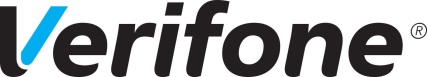 www.verifone.co.il________________________________וריפון ישראלרח' העמל 11, פארק אפק ראש העין 48092טל. 03-9029730  פקס. 03-7548200הוראות הפעלה מקוצרותVX520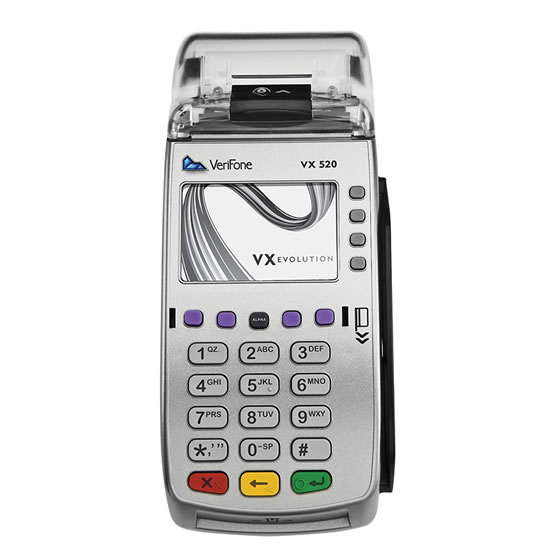 להלן הוראות הפעלה מקוצרות למכשיר שברשותך.החוברת מפרטת את הפעולות הבסיסיות שיעזרו לך בתפעולו השוטף של המכשיר.שים לב,את הוראות ההפעלה המורחבות ניתן להוריד מאתר האינטרנט שלנו שכתובתו: www.verifone.co.il